Saint Michael School: Third Grade“Something to Chirp About”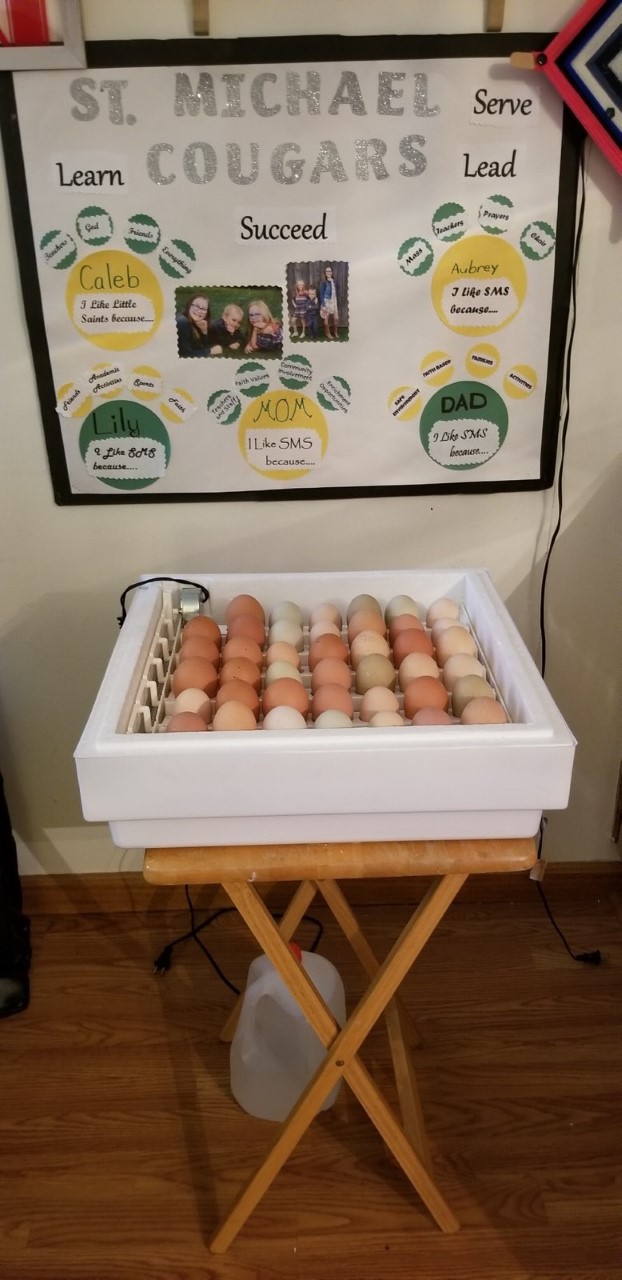 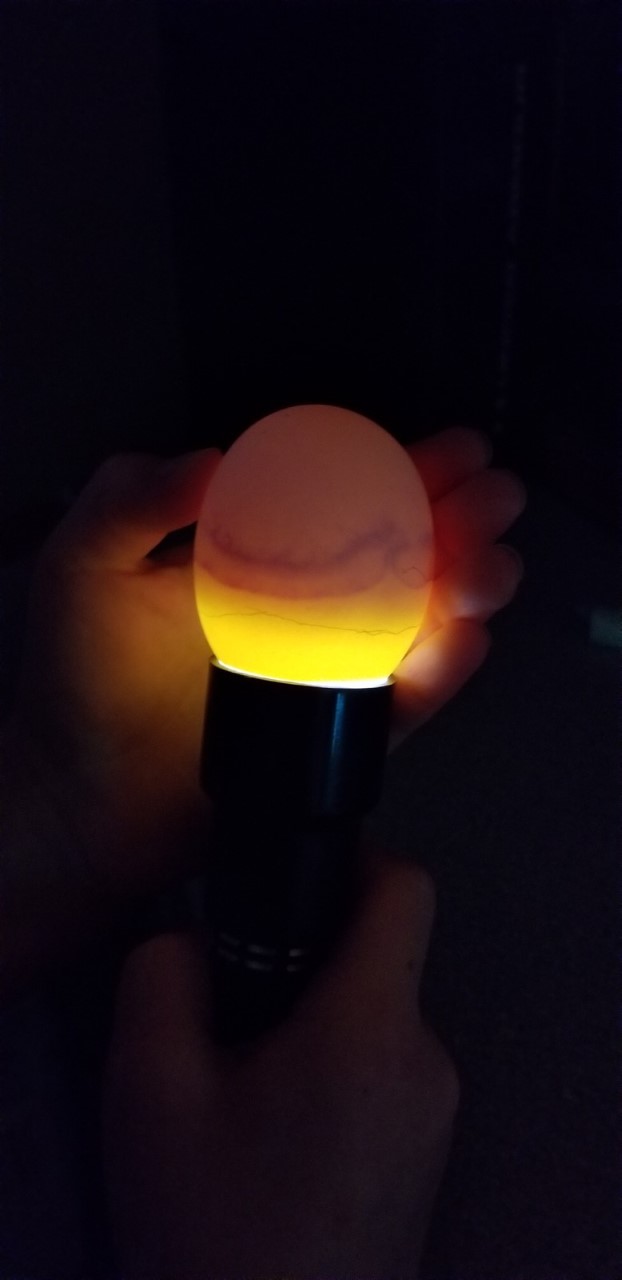 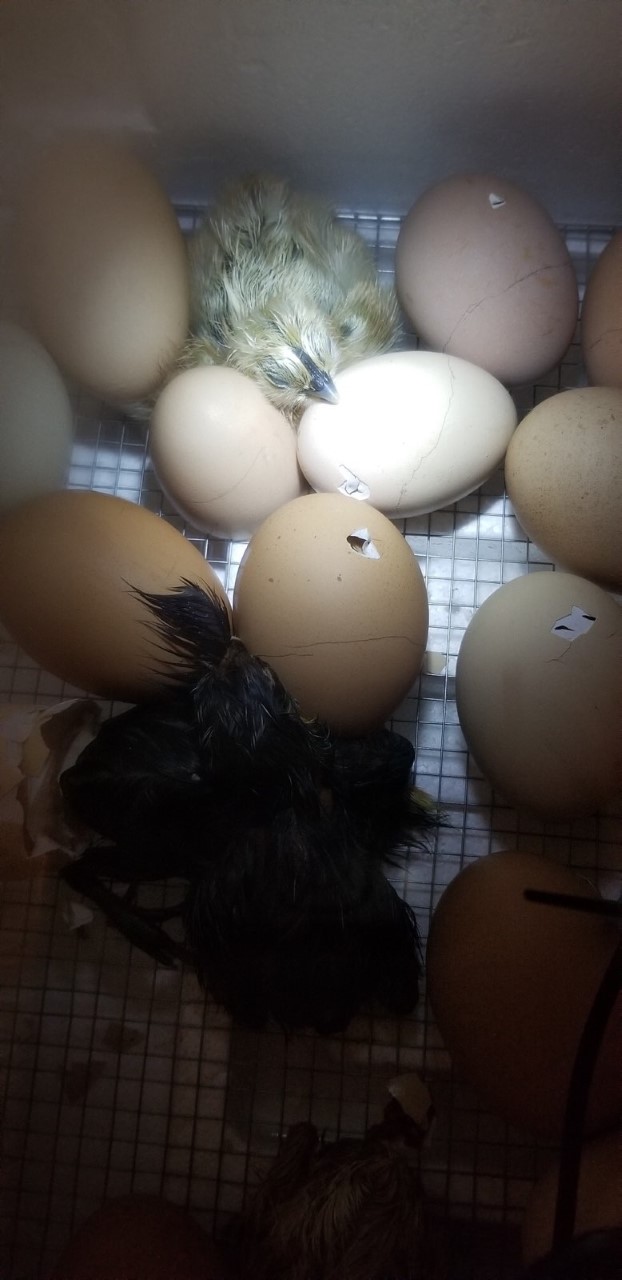 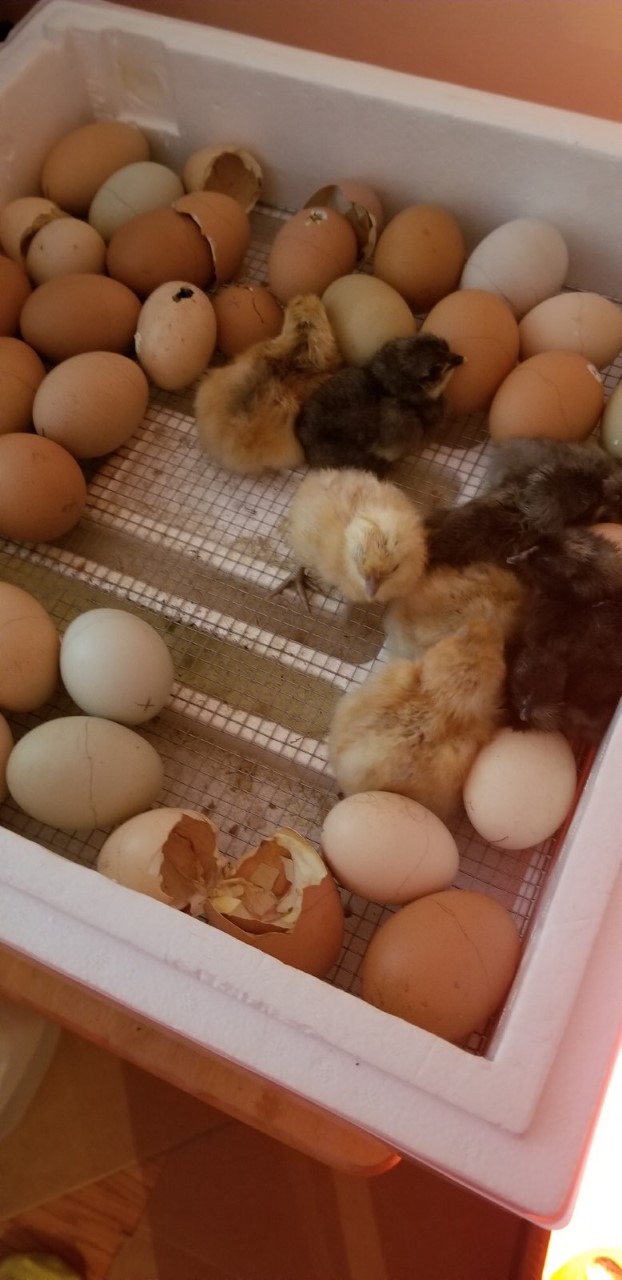 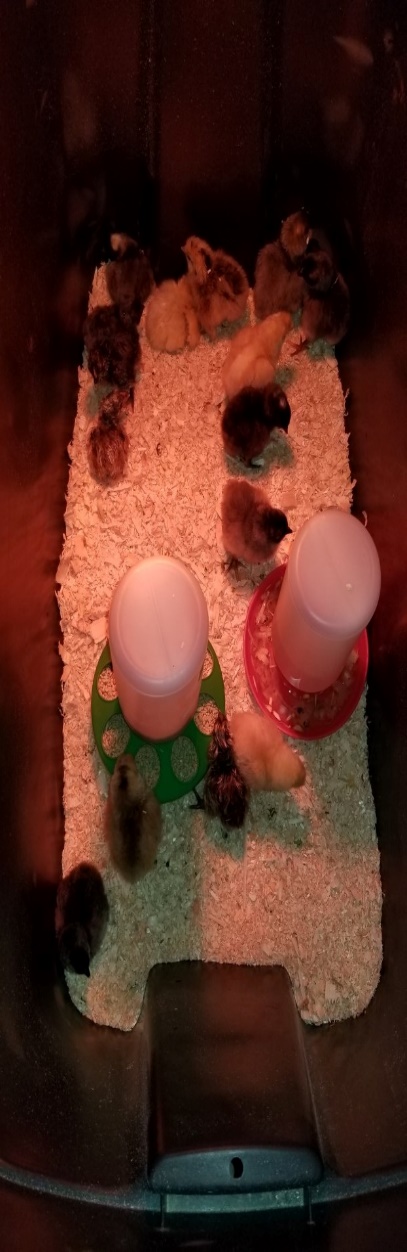 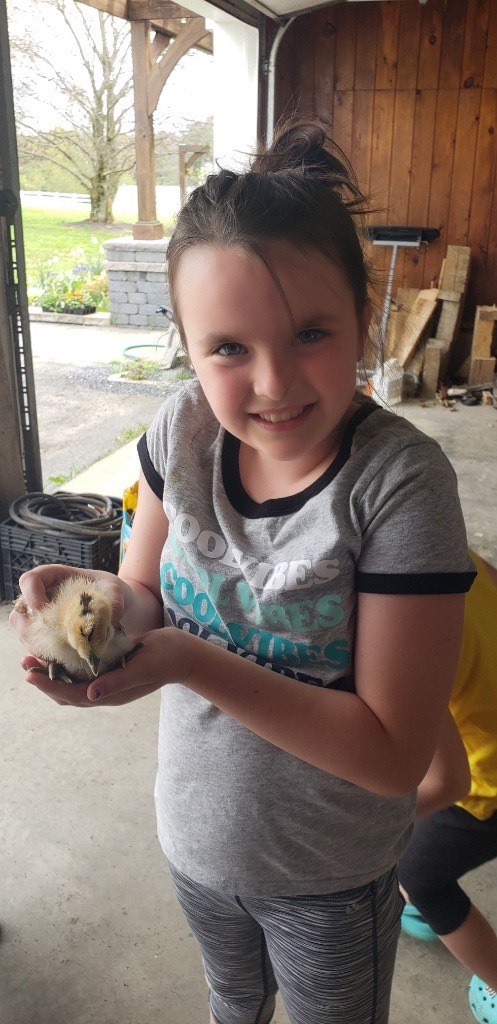 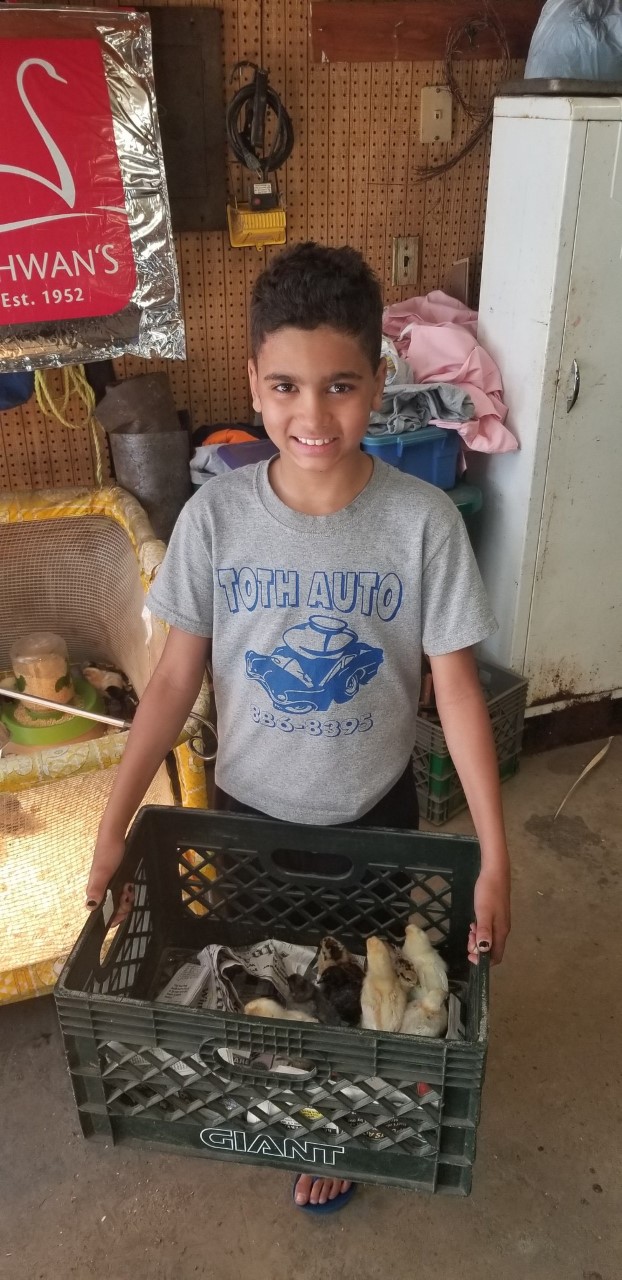 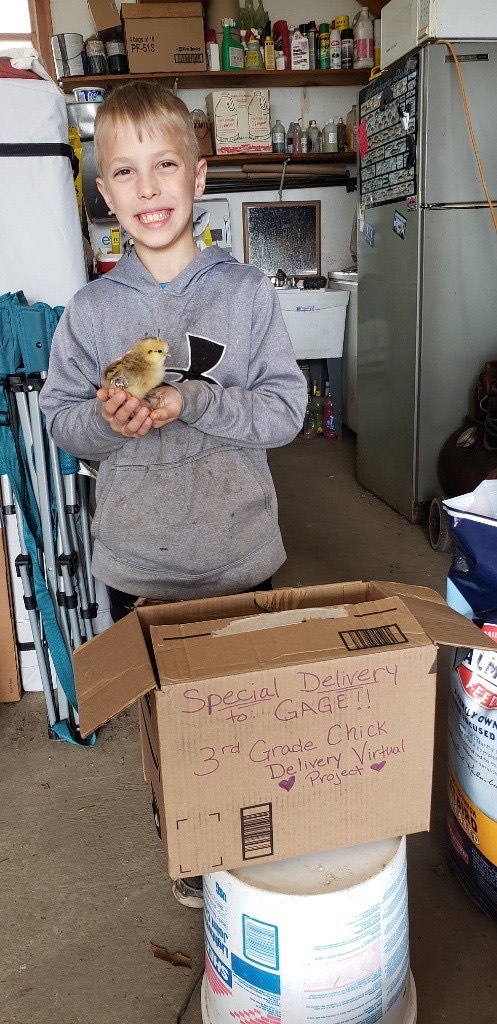 